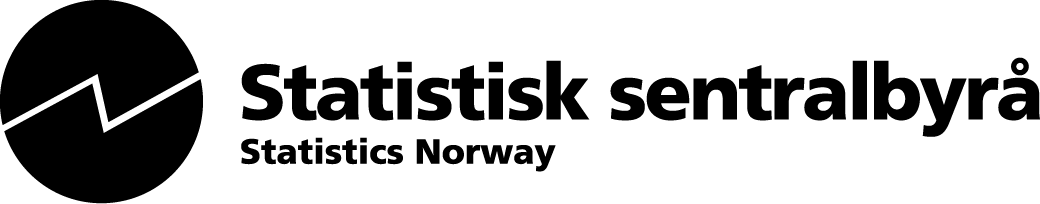 31. august 2015										                                          Gjelder f.o.m. august 2015NÆRINGSLIVETS RAPPORTERING OM UTENRIKSØKONOMI UT-rapportering RAPPORTER/KODELISTERFORMÅNEDSRAPPORTØRERVersjon 05INNHOLDSFORTEGNELSEUt-rapportering	3Månedsrapport (DV)	31. Rapportstruktur	32. Nærmere forklaring av variablene og feltene i rapporten	33. Kodeliste UT-måned. Oversikt over prefiks, post- og underpostkoder (felt 6 - 12)	54. Eksempler på oppbygningen av datafiler ved vedleggsrapportering via Altinn	64.1 Recordbeskrivelse av identifikasjonsvariabelen	64.2 Recordbeskrivelse av klassifikasjonsvariabel 1 og 2 og beløpsvariabel	64.3 Samlet struktur på fil som kan oversendes/vedlegges ved Altinn- rapporteringen	7Ut-rapporteringMånedsrapport (DV)NB!	Dersom rapportøren ønsker samme oppsett på kvartal og måned, kan kvartalrapporten benyttes i stedet for månedsrapporten også for måneder som ikke er kvartalsmåneder.1. RapportstrukturUT-rapporteringen er inndelt i en identifikasjonsvariabel, to klassifikasjonsvariable og en beløpsvariabel.  Disse variablene er igjen inndelt i felter.  Variablene har følgende innhold:-   Identifikasjonsvariabel:	Identifiserer rapporteringsenhet, perioden rapporten gjelder for, rapporteringsalternativ og versjon av kodelistene (felt 1 – 5).-   Klassifikasjonsvariabel 1:	Definerer regnskapspostene (felt 6 - 8).-   Klassifikasjonsvariabel 2:	Definerer statistiske kjennetegn ved tjenestekategori (CPA-kode), valutakode og landkode (felt 9 - 11).  CPA-kode benyttes ikke i denne rapporten.-   Beløpsvariabel:	Definerer beløpet (felt 12).2. Nærmere forklaring av variablene og feltene i rapportenIdentifikasjonsvariabel.  Organisasjonsnummer, rapporteringsperiode, rapporteringsvariant- og type:-   Felt 1:	Rapportørens organisasjonsnummer - 9 posisjoner.   Foretakets nisifrede organisasjonsnummer som tildeles av Foretaksregisteret i Brønnøysund. -   Felt 2:	Rapporteringsperiode - 6 posisjoner.  Rapporteringsperioden angis med årstall (4 siffer) og nummer på måned (2 siffer).  Månedsrapporten for august måned 2015 skal således kodes 201508.-   Felt 3:	Rapporteringsvariant - 2 posisjoner.  Identifisering av rapporteringsalternativ.  Følgende kode kan benyttes for rapportene i felt 3:	Kode:	DV = Alternativ med valutafordeling av en, flere eller alle balanseposter-   Felt 4:	Versjonsnummer - 2 posisjoner.  Her skal versjonsnummeret på kodelisten som rapportøren har benyttet oppgis.  Versjonsnummeret er oppgitt nederst på forsiden av kodelistene, og skal angis med to siffer.  Denne versjonen av kodelisten skal således angis med 05 i felt 4.  -   Felt 5:	Skjematype – 1 posisjon.  Identifisering av skjematype.  Følgende koder kan benyttes for rapportene i felt 5:         	Kode:	E = rapporteringstype for de som leverer vedlegg ved Altinn- rapporteringen.. Klassifikasjonsvariabel 1.  Regnskapsposter:-   Felt 6:	Prefiks - 2 posisjoner.  Definerer plass i rapporten.  Følgende koder benyttes i felt 5 i denne rapporten: 	Kode:	  67 =Gjeld overfor utlandet,  Langsiktig gjeld                     68 = Gjeld overfor utlandet, Kortsiktig gjeld                     87 = Gevinst/tap og andre avstemmingsposter, Langsiktig gjeld                     88 = Gevinst/tap og andre avstemmingsposter, Kortsiktig gjeld	Første siffer angir del i rapporten, og andre siffer gir inndeling i hovedkategorier under hver del.-   Felt 7:	Post - 5 posisjoner.  Kode for rapporteringspost (jf. kodeliste).  For poster uten referanse til poster i Skattedirektoratets næringsoppgave (NO) er første siffer i feltet lik 0.  Der det er referanse til næringsoppgavens poster, er NO-kode benyttet med ett tilleggssiffer i siste posisjon.  Er det entydig sammenheng mellom post i UT-rapporteringen og utenlandsdel av NO-post, er tilleggssifferet satt lik 0.  Dersom det er referanse til utenlandsdelen for en sum av NO-poster, er siste NO-post benyttet med 9 som tilleggssiffer.  Dette gjelder kun gevinst/tap og andre avstemmingsposter under del 8 i kodelisten.  Referansen til balanseposter i NO under del 8 "Gevinst/tap og andre avstemmingsposter" er innført for å knytte gevinstene og tapene - både realiserte og urealiserte - og andre avstemmingsposter opp mot de respektive balansepostene. 	Under del 8 finnes følgende sumposter:				UT-kode		NO-koder				22809	=	2200 + 2260 + 2280		22909	=	2250 + 2290		29209	= 	2310 + 2920-   Felt 8:	Underpost - 2 posisjoner.  Koden benyttes for angivelse av om beløpet gjelder gevinst/tap og andre avstemmingsposter under del 8.  	Følgende koder benyttes i felt 8 i denne rapporten:	Kode:	70 =	Nedskrivning, tap, gjeldsettergivelse og forhøyelse/nedsettelse av aksjekapital (mot egenkapitalfond).Klassifikasjonsvariabel 2.  Statistiske kjennetegn:-   Felt 9:	CPA - 6 posisjoner.  Kode for angivelse av tjenestekategori på eksport og import.  	Benyttes ikke i denne rapporten.  Feltet kan settes tomt, kun med avsluttende semikolon.-   Felt 11:	Valuta - 3 posisjoner.  ISO-bokstavkode med tre bokstaver (ISO 4217) for angivelse av valutaslag på fordrings-/gjeldsforhold overfor utlandet.  	Frivillig i denne rapporten.  Feltet kan settes tomt, kun med avsluttende semikolon.-   Felt 11:	Land - 2 posisjoner.  ISO-boksavkode med to bokstaver (ISO 3166) for angivelse av landtilhørighet for motparten i transaksjonen eller fordrings-/gjeldforholdet.  	Frivillig i denne rapporten.  Feltet settes tomt, kun med avsluttende semikolon.Beløpsvariabel.  Beløp:-   Felt 12:	Beløp - 12 posisjoner.  Beløp skal rapporteres som følger:I hele tusen kroner.  Eksempelvis skal 1,2 millioner kroner rapporteres som 1200.Poster i valuta omregnes til norske kroner.  I del 8 oppgis beløp hittil i år, mens det i del 6 oppgis beløp pr. siste dato i rapporteringsperioden. Alle beløp skal i utgangspunktet rapporteres positivt.  Eiendelsposter som er nettoført mot gjeld skal ha negativt fortegn.  For poster hvor beløpet kan være både inntekt og kostnad, er fortegn angitt i kodelisten.  Dette gjelder poster under del 8 "Gevinst/tap og andre avstemmingsposter".Negative beløp rapporteres med minustegn i posisjonen foran det første sifferet i beløpet.3. Kodeliste UT-måned. Oversikt over prefiks, post- og underpostkoder (felt 6 - 12)6. Gjeld overfor utlandet8.  Gevinst/tap og andre avstemmingsposter4. Eksempler på oppbygningen av datafiler ved vedleggsrapportering via Altinn4.1 Recordbeskrivelse av identifikasjonsvariabelenIdentifikasjonsvariabelen har følgende struktur:Eksempel:	Rapportør med organisasjonsnummer 999999999  rapporterer data for august måned 2015 (rapporteringsperiode 201508) i oppsett med mulighet for valutafordeling (rapporteringsvariant DV) og har benyttet femte (denne) versjon av kodelistene (versjonsnummer 05), samt skjematype E.Feltene i identifikasjonsvariabelen skal være semikolonseparert og avsluttes med linjeskift:Eksempel:	999999999;201508;DV;05;E;4.2 Recordbeskrivelse av klassifikasjonsvariabel 1 og 2 og beløpsvariabelUnder gis noen eksempler på hvordan datalinjen for felt 6 - 12 skal se ut ved rapportering til Statistisk sentralbyrå.  Datalinjen har til sammen 21 posisjoner og er inndelt på følgende måte: Eksempel 1:	Rapportering av gjeld overfor utlandet, langsiktig gjeld (prefiks 67), obligasjonslån tatt opp i utlandet (post 22100 ,ingen underpost) for til sammen 500,5 millioner kroner. Ingen CPA-, valutakode USD for amerikanske dollar og land US for USA.Eksempel 2:	Rapportering av gjeld overfor utlandet, kortsiktig gjeld (prefiks 68), konvertible lån fra utlandet (post 23100,ingen underpost) for til sammen 1,5 millioner kroner. Ingen CPA-, valuta- eller landfordeling.Eksempel 3:	Rapportering av gevinst/tap og andre avstemmingsposter knyttet til langsiktig gjeld (prefiks 87), obligasjonslån og konvertible lån tatt opp i utlandet (post 22109).  Beløpet gjelder nedskriving eller ettergivelse (underpost 70) på til sammen 0,5 millioner kroner.  Ingen CPA-, valuta- eller landfordeling.Recordene som rapporteres skal ha semikolonseparerte felter, og stilles opp som følger:Eksempel 1:	67;22100;;;USD;US;500500Eksempel 2:	67;23100;;;;;1500Eksempel 3:     87;22109;70;;;;500Hver datalinje avsluttes med linjeskift.4.3 Samlet struktur på fil som kan oversendes/vedlegges ved Altinn- rapporteringenDe fem feltene i identifikasjonsvariabelen legges inn i første del av datalinjen og andre del består av klassifikasjonsvariabelene 1-2, med beløp til slutt.  For en rapportør med identifikasjonsvariabel som i avsnitt 4.1 og beløp bare i de tre eksemplene under avsnitt 4.2, vil filen se ut som følger:999999999;201508;DV;05;E; 67;22100;;;USD;US;500500999999999;201508;DV;05;E; 67;22100;;;;;1500999999999;201508;DV;05;E; 87;22109;70;;;;500I alt skal det være 12 kolonner, med enten en kode eller blank eller beløp.Oversendingsrutiner er beskrevet i  kapittel 1.7 i veiledningen.  Kodeliste for månedsrapportering                                                                                                              Gjelder f.o.m. 01.01.2007Kodeliste for månedsrapportering                                                                                                              Gjelder f.o.m. 01.01.2007Kodeliste for månedsrapportering                                                                                                              Gjelder f.o.m. 01.01.2007Kodeliste for månedsrapportering                                                                                                              Gjelder f.o.m. 01.01.2007Kodeliste for månedsrapportering                                                                                                              Gjelder f.o.m. 01.01.2007Kodeliste for månedsrapportering                                                                                                              Gjelder f.o.m. 01.01.2007Kodeliste for månedsrapportering                                                                                                              Gjelder f.o.m. 01.01.2007Kodeliste for månedsrapportering                                                                                                              Gjelder f.o.m. 01.01.2007Kodeliste for månedsrapportering                                                                                                              Gjelder f.o.m. 01.01.2007Klassifikasjonsvariabel 1Klassifikasjonsvariabel 1Klassifikasjonsvariabel 1Klassifikasjonsvariabel 1Klassifikasjonsvariabel 1Klassifikasjonsvariabel 2Klassifikasjonsvariabel 2Klassifikasjonsvariabel 2Bel.var.Felt 6Felt 7Felt 7Felt 8Felt 8Felt 9Felt 10Felt 11Felt 12Pre-FiksPostPosttekstUnder-postTekst på underpostCPAValutaLandBeløp i 1000 kr.67. Langsiktig gjeld 67. Langsiktig gjeld 67. Langsiktig gjeld 67. Langsiktig gjeld 67. Langsiktig gjeld 67. Langsiktig gjeld 67. Langsiktig gjeld 67. Langsiktig gjeld 6722000Konvertible lån fra utlandet-------6722100Obligasjonslån tatt opp i utlandet------6722200Gjeld til utenlandske kredittinstitusjoner------6722500Gjeld til utenlandske ansatte og personlige eiere------6722600Gjeld til utenlandske selskap i samme konsern (inkl. filialer i utlandet)------6722800Stille interessentinnskudd og ansvarlig lånekapital fra utlandet------6722900Annen langsiktig gjeld til utlandet------68. Kortsiktig gjeld68. Kortsiktig gjeld68. Kortsiktig gjeld68. Kortsiktig gjeld68. Kortsiktig gjeld68. Kortsiktig gjeld68. Kortsiktig gjeld68. Kortsiktig gjeld6823100Konvertible lån fra utlandet------6823200Obligasjonslån tatt opp i utlandet  ------6823800Gjeld til utenlandske kredittinstitusjoner ------6829200Gjeld til utenlandske selskap i samme konsern (inkl. filialer i utlandet)------87. Langsiktig gjeld87. Langsiktig gjeld87. Langsiktig gjeld87. Langsiktig gjeld87. Langsiktig gjeld87. Langsiktig gjeld87. Langsiktig gjeld87. Langsiktig gjeld8722100Obligasjonslån tatt opp i utlandet70Nedskrivning, ettergivelse (+)---8722809Gjeld til utenlandske selskap i samme konsern, ansvarlig lånekapital mv. og konvertible lån fra utlandet 70Nedskrivning, ettergivelse (+)---Gjeld til utenlandske selskap i samme konsern, ansvarlig lånekapital mv. og konvertible lån fra utlandet 8722909Annen langsiktig gjeld til utlandet, inkl. gjeld til utenl. ansatte og personlige eiere 70Nedskrivning, ettergivelse (+)---88. Kortsiktig gjeld88. Kortsiktig gjeld88. Kortsiktig gjeld88. Kortsiktig gjeld88. Kortsiktig gjeld88. Kortsiktig gjeld88. Kortsiktig gjeld88. Kortsiktig gjeld8823200Obligasjonslån tatt opp i utlandet  70Nedskrivning, ettergivelse (+)---8823800Gjeld til utenlandske kredittinstitusjoner 70Nedskrivning, ettergivelse (+)---8829209Gjeld til utenlandsk selskap i samme konsern og konvertible lån fra utl. 70Nedskrivning, ettergivelse (+)---IdentifikasjonsvariabelIdentifikasjonsvariabelIdentifikasjonsvariabelIdentifikasjonsvariabelFelt nr.Felt 1Felt 2Felt 3Felt 4      Felt 5 Feltinnhold Rapportørens organisasjonsnummerRapporteringsperiodeRapporteringsvariantVersjonsnummer  SkjematypeAntall posisjoner9622            1Eksempel999999999201508DV05           EKlassifikasjonsvariabel 1Klassifikasjonsvariabel 1Klassifikasjonsvariabel 1Klassifikasjonsvariabel 2Klassifikasjonsvariabel 2Klassifikasjonsvariabel 2Beløpsvar.Felt nr.Felt 6Felt 7Felt 8Felt 9Felt 10Felt 11Felt 12Feltinnhold PrefiksPostUnderpostCPAValutaLandBeløpAntall posisjoner25200012Eksempel 16722100TomtTomtUSDUS500500Eksempel 26823100TomtTomtTomtTomt1500Eksempel 3872210970TomtTomtTomt  500